РОССИЙСКАЯ ФЕДЕРАЦИЯМАГАДАНСКАЯ ОБЛАСТЬГУБЕРНАТОРПОСТАНОВЛЕНИЕот 7 февраля 2002 г. N 30О КОМИССИИ ПО ВОПРОСАМ ПОМИЛОВАНИЯ, ОБРАЗОВАННОЙНА ТЕРРИТОРИИ МАГАДАНСКОЙ ОБЛАСТИВ соответствии с Указом Президента Российской Федерации от 28.12.2001 N 1500 "О комиссиях по вопросам помилования на территориях субъектов Российской Федерации" постановляю:1. Образовать комиссию по вопросам помилования на территории Магаданской области.2. Утвердить состав комиссии по вопросам помилования, образованной на территории Магаданской области (приложение N 1).3. Утвердить Положение о комиссии по вопросам помилования, образованной на территории Магаданской области (приложение N 2).4. Настоящее Постановление вступает в силу со дня его официального опубликования.ГубернаторВ.И.ЦВЕТКОВПриложение N 1к Постановлениюгубернатора Магаданской областиот 07.02.2002 N 30СОСТАВ КОМИССИИ ПО ВОПРОСАМ ПОМИЛОВАНИЯ, ОБРАЗОВАННОЙНА ТЕРРИТОРИИ МАГАДАНСКОЙ ОБЛАСТИПриложение N 2к Постановлениюгубернатора Магаданской областиот 07.02.2002 N 30ПОЛОЖЕНИЕО КОМИССИИ ПО ВОПРОСАМ ПОМИЛОВАНИЯ, ОБРАЗОВАННОЙНА ТЕРРИТОРИИ МАГАДАНСКОЙ ОБЛАСТИ1. Комиссия по вопросам помилования, образованная на территории Магаданской области (далее - Комиссия), является постоянно действующим органом по предварительному рассмотрению ходатайств о помиловании лиц, осужденных за уголовные преступления, а также лиц, отбывших назначенное судом наказание и имеющих неснятую или непогашенную судимость, и подготовке заключений по материалам о помиловании для губернатора Магаданской области.2. Комиссия в своей деятельности руководствуется Конституцией Российской Федерации, федеральными конституционными законами, федеральными законами, указами и распоряжениями Президента Российской Федерации, Указом Президента Российской Федерации от 28 декабря 2001 г. N 1500 "О комиссиях по вопросам помилования на территориях субъектов Российской Федерации", Указом Президента Российской Федерации от 14 декабря 2020 г. N 787 "О некоторых вопросах деятельности комиссий по вопросам помилования на территориях субъектов Российской Федерации" и настоящим Положением.3. Основными задачами Комиссии являются:- предварительное рассмотрение ходатайств о помиловании, поданных осужденными, находящимися на территории Магаданской области, а также поступивших от лиц, отбывших назначенное судом наказание и имеющих неснятую или непогашенную судимость;- подготовка заключений по материалам о помиловании для дальнейшего представления Губернатору Магаданской области;- подготовка предложений о повышении эффективности взаимодействия учреждений и органов уголовно-исполнительной системы, иных государственных органов, органов местного самоуправления, находящихся на территории Магаданской области, по вопросам помилования осужденных, а также социальной адаптации лиц, отбывших наказание;- осуществление контроля за соблюдением права лица просить о помиловании.4. Состав Комиссии и председатель Комиссии утверждаются Губернатором Магаданской области.В состав Комиссии входит не менее 11 человек. Членами комиссии могут быть граждане Российской Федерации, имеющие высшее образование, пользующиеся уважением у граждан и имеющие безупречную репутацию.Состав Комиссии обновляется на одну треть один раз в пять лет. Не менее двух третей состава Комиссии формируется из представителей общественности.Члены комиссии осуществляют свою деятельность на общественных началах.5. Деятельностью Комиссии руководит председатель Комиссии.При принятии решений Комиссией секретарь Комиссии правом голоса не обладает.6. Заседание Комиссии считается правомочным, если на нем присутствует не менее половины членов Комиссии.7. Периодичность заседаний Комиссии устанавливается в зависимости от поступления ходатайств о помиловании.Комиссия не позднее чем через 30 дней со дня получения ходатайств о помиловании представляет Губернатору Магаданской области заключение о целесообразности применения акта помилования в отношении осужденного или лица, отбывшего назначенное судом наказание и имеющего неснятую или непогашенную судимость.Назначает и ведет заседание Комиссии председатель, а в его отсутствие - один из членов Комиссии по поручению председателя Комиссии.Секретарь комиссии организует подготовку материалов и ведет протокол заседания Комиссии.Члены Комиссии не менее чем за неделю до ее заседания получают материалы, которые будут обсуждаться на заседании Комиссии.8. Губернатор Магаданской области или Комиссия вправе запросить у администрации учреждения или органа, исполняющих наказание (далее - администрация учреждения), органов государственной власти иных субъектов Российской Федерации и органов местного самоуправления дополнительные сведения и документы, необходимые для рассмотрения материалов о помиловании осужденного.Администрация учреждения и указанные в настоящем пункте органы обязаны направить ответ на запрос Губернатора Магаданской области или Комиссии не позднее чем через 10 дней со дня получения запроса.9. Комиссия может принять путем открытого голосования простым большинством голосов присутствующих на заседании членов Комиссии решение о согласии присутствия на заседаниях Комиссии при обсуждении ходатайств о помиловании до момента принятия по ним решения представителей государственных органов, общественных объединений и средств массовой информации.10. Решения Комиссии принимаются путем открытого голосования простым большинством голосов присутствующих на заседании членов Комиссии. При равенстве голосов членов Комиссии голос председателя Комиссии либо лица, его замещающего, является решающим. Решение Комиссии оформляется протоколом, который подписывается председателем Комиссии и всеми членами Комиссии, участвующими в заседании.Член Комиссии, имеющий особое мнение по рассматриваемому вопросу, вправе изложить его в письменном виде. Особое мнение члена Комиссии прилагается к протоколу.11. По результатам работы заседания Комиссии составляется заключение о целесообразности применения акта помилования в отношении осужденного или лица, отбывшего назначенное судом наказание и имеющего неснятую или непогашенную судимость.Заключение должно основываться на протоколе заседания Комиссии и содержать рекомендации о помиловании (либо отклонении в ходатайстве о помиловании) конкретных лиц, с указанием сведений об осужденных или лицах, отбывающих назначенное судом наказание и имеющих неснятую или непогашенную судимость и мотивов, которыми руководствовалась Комиссия при принятии соответствующего решения.Заключение со всеми материалами о помиловании направляется Губернатору Магаданской области в срок, указанный в пункте 7 настоящего Положения.Губернатор Магаданской области не позднее чем через 10 дней со дня получения ходатайства о помиловании лица, осужденного за преступление небольшой или средней тяжести (в отношении лица, осужденного за тяжкое или особо тяжкое преступление, - не позднее чем через 15 дней), и заключения комиссии вносит Президенту Российской Федерации представление о целесообразности применения акта помилования в отношении осужденного или лица, отбывшего назначенное судом наказание и имеющего неснятую или непогашенную судимость.К представлению Губернатора Магаданской области прилагаются ходатайство о помиловании, заключение Комиссии, а также документы, указанные в пункте 8 или 14 Положения о порядке рассмотрения ходатайств о помиловании в Российской Федерации, утвержденного Указом Президента Российской Федерации от 14 декабря 2020 г. N 787 "О некоторых вопросах деятельности комиссий по вопросам помилования на территориях субъектов Российской Федерации".12. Об отклонении Президентом Российской Федерации ходатайств о помиловании осужденные уведомляются письменно Губернатором Магаданской области либо по его поручению председателем Комиссии. Одновременно с уведомлением осужденному возвращаются копии судебных документов и иные материалы (справки), приложенные им к ходатайству о помиловании.В случае принятия Президентом Российской Федерации решения об отклонении ходатайства о помиловании повторное рассмотрение обращения осужденного допускается не ранее чем через год со дня принятия такого решения, за исключением случаев возникновения новых обстоятельств, имеющих существенное значение для применения акта помилования.13. Организационно-техническое обеспечение деятельности Комиссии осуществляет департамент административных органов Магаданской области.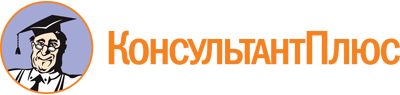 Постановление губернатора Магаданской области от 07.02.2002 N 30
(ред. от 29.08.2022)
"О комиссии по вопросам помилования, образованной на территории Магаданской области"
(вместе с "Положением о комиссии по вопросам помилования, образованной на территории Магаданской области")Документ предоставлен КонсультантПлюс

www.consultant.ru

Дата сохранения: 10.12.2022
 Список изменяющих документов(в ред. Постановлений губернатора Магаданской областиот 17.04.2002 N 86, от 13.04.2004 N 76, от 26.05.2008 N 55-п,от 19.04.2010 N 49-п, от 22.05.2010 N 71-п, от 07.11.2011 N 109-п,от 10.08.2012 N 83-п, от 21.05.2013 N 71-п, от 09.07.2014 N 179-п,от 05.06.2015 N 98-п, от 09.07.2015 N 124-п, от 12.10.2015 N 197-п,от 22.06.2016 N 126-п, от 15.08.2016 N 179-п, от 30.10.2017 N 195-п,от 10.05.2018 N 69-п, от 01.11.2018 N 206-п,Указов губернатора Магаданской областиот 01.07.2019 N 143-у, от 17.07.2019 N 155-у, от 27.07.2020 N 127-у,от 29.08.2022 N 145-у)Список изменяющих документов(в ред. Указа губернатора Магаданской областиот 29.08.2022 N 145-у)ВетровАлександр Евгеньевичначальник правового отдела федерального государственного бюджетного научного учреждения "Магаданский научно-исследовательский институт рыбного хозяйства и океанографии", член Магаданского регионального отделения Общероссийской общественной организации "Ассоциация юристов России" председатель комиссии (по согласованию)МихайлюкЕкатерина Викторовнаначальник отдела контроля качества медицинской помощи и безопасности медицинской деятельности государственного бюджетного учреждения здравоохранения "Магаданская областная больница", член Ассоциации судебно-медицинских экспертов России, заместитель председателя комиссии (по согласованию)БолговаНаталья Александровнаруководитель департамента административных органов Магаданской области, секретарь комиссииЧлены комиссии:Члены комиссии:БарановаТамара Валентиновнапредседатель Магаданской областной организации профсоюза работников образования и науки Российской Федерации (по согласованию)ВиховскаяЮлия Викторовназаместитель председателя Магаданского регионального отделения Общероссийской общественной организации "Ассоциация юристов России", Заслуженный юрист Магаданской области (по согласованию)ЗыковАндрей Константиновичпервый заместитель председателя Магаданской областной Думы (по согласованию)ИльинаТатьяна Алексеевнастарший преподаватель кафедры юриспруденции федерального государственного бюджетного образовательного учреждения высшего образования "Северо-Восточный государственный университет", член Магаданского регионального отделения Общероссийской общественной организации "Ассоциация юристов России" (по согласованию)РотарАнгелина Ивановнастарший преподаватель кафедры юриспруденции федерального государственного бюджетного образовательного учреждения высшего образования "Северо-Восточный государственный университет", адвокат Магаданской областной коллегии адвокатов (по согласованию)МихайлюкОлег Аркадьевичуполномоченный по правам человека в Магаданской области (по согласованию)ПавликДенис Анатольевичуполномоченный по правам ребенка в Магаданской области (по согласованию)БесспаловСергей Евгеньевиччлен Магаданской областной организации Всероссийской общественной организации ветеранов "БОЕВОЕ БРАТСТВО" (по согласованию)РадченкоЯков Георгиевичдиректор филиала федерального государственного унитарного предприятия "Всероссийская государственная телевизионная и радиовещательная компания" "Государственная телевизионная и радиовещательная компания "Магадан", председатель Общественной палаты Магаданской области (по согласованию)РозетАндрей Михайловиччлен регионального отделения Общероссийской общественной организации "Ассоциация юристов России" (по согласованию)РыжовСтанислав Павловичредактор 1 категории издательско-оформительского центра областного государственного автономного учреждения культуры "Магаданская областная универсальная научная библиотека имени А.С. Пушкина", член Союза журналистов России (по согласованию)Список изменяющих документов(в ред. Указа губернатора Магаданской областиот 29.08.2022 N 145-у)